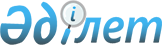 О внесении изменений в решение Сайрамского районного маслихата от 22 декабря 2015 года № 49-345/V "О районном бюджете на 2016-2018 годы"
					
			С истёкшим сроком
			
			
		
					Решение Сайрамского районного маслихата Южно-Казахстанской области от 3 июня 2016 года № 5-22/VI. Зарегистрировано Департаментом юстиции Южно-Казахстанской области 9 июня 2016 года № 3758. Срок действия решения - до 12 января 2017 года      В соответствии с пунктом 1 статьи 109 и с пунктом 1 статьи 111 Бюджетного кодекса Республики Казахстан от 4 декабря 2008 года, подпунктом 1) пункта 1 статьи 6 Закона Республики Казахстан от 23 января 2001 года "О местном государственном управлении и самоуправлении в Республике Казахстан", Сайрамский районный маслихат РЕШИЛ:

      1. Внести в решение Сайрамского районного маслихата от 22 декабря 2015 года № 49-345/V "О районном бюджете на 2016-2018 годы" (зарегистрированного в Реестре государственной регистрации нормативных правовых актов за № 3486, опубликованного 15 января 2016 года в газете "Пульс Сайрама") следующие изменения:

      пункт 1 изложить в следующей редакции:

      "1. Утвердить районный бюджет Сайрамского района на 2016-2018 годы, согласно приложению 1 соответственно, в том числе на 2016 год в следующих объемах:

      1) доходы – 19 566 333 тысяч тенге, в том числе по:

      налоговым поступлениям – 1 952 129 тысяч тенге;

      неналоговым поступлениям – 15 004 тысяч тенге;

      поступлениям от продажи основного капитала – 29 771 тысяч тенге;

      поступлениям трансфертов – 17 569 429 тысяч тенге;

      2) затраты – 20 560 742 тысяч тенге;

      3) чистое бюджетное кредитование – 27 651 тысяч тенге, в том числе:

      бюджетные кредиты – 31 815 тысяч тенге;

      погашение бюджетных кредитов – 4 164 тысяч тенге;

      4) сальдо по операциям с финансовыми активами – 0, в том числе:

      приобретение финансовых активов – 0;

      поступления от продажи финансовых активов государства – 0;

      5) дефицит бюджета - - 1 022 060 тысяч тенге;

      6) финансирование дефицита бюджета – 1 022 060 тысяч тенге, в том числе:

      поступление займов – 31 815 тысяч тенге;

      погашение займов – 4 164 тысяч тенге;

      используемые остатки бюджетных средств – 994 409 тысяч тенге.".

      Приложения 1, 2 указанному решению изложить в новой редакции согласно приложениям 1, 2 к настоящему решению.

      2. Настоящее решение вводится в действие с 1 января 2016 года.

 Районный бюджет Сайрамского района на 2016 год Районный бюджет Сайрамского района на 2017 год
					© 2012. РГП на ПХВ «Институт законодательства и правовой информации Республики Казахстан» Министерства юстиции Республики Казахстан
				
      Председатель сессии

      районного маслихата

Е.Беркинбаев

      Секретарь районного 

      маслихата

Ж.Сулейменов
Приложение 1 к решению
Сайрамского районного маслихата
от 3 июня 2016 года № 5-22/VПриложение 1 к решению
Сайрамского районного маслихата
от 22 декабря 2015 года № 49-345/VКатегория

Категория

Наименование

Наименование

Сумма, тысяч тенге

Класс

Класс

Класс

Сумма, тысяч тенге

Подкласс

Подкласс

Сумма, тысяч тенге

1

1

1

2

3

1. Доходы 

19566333

1

Налоговые поступления

1952129

01

Подоходный налог

668275

2

Индивидуальный подоходный налог

668275

03

Социальный налог

584573

1

Социальный налог

584573

04

Hалоги на собственность

578653

1

Hалоги на имущество

216692

3

Земельный налог

33357

4

Hалог на транспортные средства

326283

5

Единый земельный налог

2321

05

Внутренние налоги на товары, работы и услуги

88785

2

Акцизы

23352

3

Поступления за использование природных и других ресурсов

6678

4

Сборы за ведение предпринимательской и профессиональной деятельности

57279

5

Налог на игорный бизнес

1476

07

Прочие налоги

3956

1

Прочие налоги

3956

08

Обязательные платежи, взимаемые за совершение юридически значимых действий и (или) выдачу документов уполномоченными на то государственными органами или должностными лицами

27887

1

Государственная пошлина

27887

2

Неналоговые поступления

15004

01

Доходы от государственной собственности

7804

5

Доходы от аренды имущества, находящегося в государственной собственности

7804

06

Прочие неналоговые поступления

7200

1

Прочие неналоговые поступления

7200

3

Поступления от продажи основного капитала

29771

03

Продажа земли и нематериальных активов

29771

1

Продажа земли

29771

4

Поступления трансфертов 

17569429

02

Трансферты из вышестоящих органов государственного управления

17569429

2

Трансферты из областного бюджета

17 569 429

Функциональная группа

Функциональная группа

Функциональная группа

Функциональная группа

Наименование

Сумма, тысяч тенге

Подфункция

Подфункция

Подфункция

Подфункция

Сумма, тысяч тенге

Администратор бюджетной программы

Администратор бюджетной программы

Администратор бюджетной программы

Сумма, тысяч тенге

Программа

Программа

Сумма, тысяч тенге

1

1

1

1

2

3

2. Затраты

20560742

01

Государственные услуги общего характера

474651

01

1

Представительные, исполнительные и другие органы, выполняющие общие функции государственного управления

427581

112

Аппарат маслихата района (города областного значения)

22150

112

001

Услуги по обеспечению деятельности маслихата района (города областного значения)

22150

01

1

122

Аппарат акима района (города областного значения)

139632

01

1

122

001

Услуги по обеспечению деятельности акима района (города областного значения)

139632

01

1

123

Аппарат акима района в городе, города районного значения, поселка, села, сельского округа

265799

01

1

123

001

Услуги по обеспечению деятельности акима района в городе, города районного значения, поселка, села, сельского округа

265799

01

2

Финансовая деятельность

3609

01

2

459

Отдел экономики и финансов района (города областного значения)

3609

01

2

452

003

Проведение оценки имущества в целях налогообложения

1892

010

Приватизация, управление коммунальным имуществом, постприватизационная деятельность и регулирование споров, связанных с этим

1717

9

Прочие государственные услуги общего характера

43461

01

5

459

Отдел экономики и финансов района (города областного значения)

43461

01

5

452

001

Услуги по реализации государственной политики в области формирования и развития экономической политики, государственного планирования, исполнения бюджета и управления коммунальной собственностью района (города областного значения)

42811

015

Капитальные расходы государственных органа

650

02

Оборона

 87335

1

Военные нужды

24036

122

Аппарат акима района (города областного значения)

24036

005

Мероприятия в рамках исполнения всеобщей воинской обязанности

24036

2

2

Организация работы по чрезвычайным ситуациям

63299

2

02

122

Аппарат акима района (города областного значения)

63299

006

Предупреждение и ликвидация чрезвычайных ситуаций масштаба района (города областного значения)

58796

007

Мероприятия по профилактике и тушению степных пожаров районного (городского) масштаба, а также пожаров в населенных пунктах, в которых не созданы органы государственной противопожарной службы

4503

03

Общественный порядок, безопасность, правовая, судебная, уголовно-исполнительная деятельность

51890

9

Прочие услуги в области общественного порядка и безопасности

51890

485

Отдел пассажирского транспорта и автомобильных дорог района (города областного значения)

51890

021

Обеспечение безопасности дорожного движения в населенных пунктах

51890

04

Образование

17233216

1

Дошкольное воспитание и обучение

2 245 227

123

Аппарат акима района в городе, города районного значения, поселка, села, сельского округа

259 800

004

Обеспечение деятельности организаций дошкольного воспитания и обучения

259 800

464

Отдел образования района (города областного значения)

1 984 907

464

009

Обеспечение деятельности организаций дошкольного воспитания и обучения

81 868

040

Реализация государственного образовательного заказа в дошкольных организациях образования

1 903 039

467

Отдел строительства района (города областного значения)

520

037

Строительство и реконструкция объектов дошкольного воспитания и обучения

520

2

Начальное, основное среднее и общее среднее образование

14239197

464

Отдел образования района (города областного значения)

10555579

003

Общеобразовательное обучение

10436879

006

Дополнительное образование для детей

118700

467

Отдел строительства района (города областного значения)

3683318

024

Строительство и реконструкция объектов образования

3683618

4

Техническое и профессиональное, послесреднее образование

128026

464

Отдел образования района (города областного значения)

128026

018

Организация профессионального обучения

128026

9

Прочие услуги в области образования

620766

464

Отдел образования района (города областного значения)

620766

04

9

464

001

Услуги по реализации государственной политики на местном уровне в области образования 

18997

005

Приобретение и доставка учебников, учебно-методических комплексов для государственных учреждений образования района (города областного значения)

206438

015

Ежемесячная выплата денежных средств опекунам (попечителям) на содержание ребенка-сироты (детей-сирот), и ребенка (детей), оставшегося без попечения родителей

22907

022

Выплата единовременных денежных средств казахстанским гражданам, усыновившим (удочерившим) ребенка (детей)-сироту и ребенка (детей), оставшегося без попечения родителей

11135

029

Обследование психического здоровья детей и подростков и оказание психолого-медико-педагогической консультативной помощи населению

6207

067

Капитальные расходы подведомственных государственных учреждений и организаций

355082

06

Социальная помощь и социальное обеспечение

569131

1

Социальное обеспечение

229215

451

Отдел занятости и социальных программ района (города областного значения)

219045

005

Государственная адресная социальная помощь

4691

016

Государственные пособия на детей до 18 лет

161786

025

Внедрение обусловленной денежной помощи по проекту Өрлеу

52568

464

Отдел образования района (города областного значения)

10170

030

Содержание ребенка (детей), переданного патронатным воспитателям

10170

2

Социальная помощь

275565

451

Отдел занятости и социальных программ района (города областного значения)

254108

002

Программа занятости

19160

06

2

451

004

Оказание социальной помощи на приобретение топлива специалистам здравоохранения, образования, социального обеспечения, культуры, спорта и ветеринарии в сельской местности в соответствии с законодательством Республики Казахстан

7900

006

Жилищная помощь

19837

007

Социальная помощь отдельным категориям нуждающихся граждан по решениям местных представительных органов

36524

010

Материальное обеспечение детей-инвалидов, воспитывающихся и обучающихся на дому

3054

014

Оказание социальной помощи нуждающимся гражданам на дому

110920

017

Обеспечение нуждающихся инвалидов обязательными гигиеническими средствами и предоставление услуг специалистами жестового языка, индивидуальными помощниками в соответствии с индивидуальной программой реабилитации инвалида

56713

464

Отдел образования района (города областного значения)

21457

008

Социальная поддержка обучающихся и воспитанников организаций образования очной формы обучения в виде льготного проезда на общественном транспорте (кроме такси) по решению местных представительных органов

21457

9

Прочие услуги в области социальной помощи и социального обеспечения

64351

451

Отдел занятости и социальных программ района (города областного значения)

64351

06

9

451

001

Услуги по реализации государственной политики на местном уровне в области обеспечения занятости и реализации социальных программ для населения

60195

011

Оплата услуг по зачислению, выплате и доставке пособий и других социальных выплат

4156

07

Жилищно-коммунальное хозяйство

516986

1

Жилищное хозяйство

37141

467

Отдел строительства района (города областного значения)

8000

004

Проектирование, развитие, обустройство и (или) приобретение инженерно-коммуникационной инфраструктуры 

8000

497

Отдел жилищно-коммунального хозяйства района (города областного значения)

29141

001

Услуги по реализации государственной политики на местном уровне в области жилищно-коммунального хозяйства

25752

004

Изъятие, в том числе путем выкупа земельных участков для государственных надобностей и связанное с этим отчуждение недвижимого имущества

3180

2

Коммунальное хозяйство

434405

497

Отдел жилищно-коммунального хозяйства района (города областного значения)

434405

016

Функционирование системы водоснабжения и водоотведения

89

018

Развитие благоустройства городов и населенных пунктов

1946

028

Развитие коммунального хозяйства

420458

058

Развитие системы водоснабжения и водоотведения в сельских населенных пунктах

11912

3

Благоустройство населенных пунктов

45440

497

Отдел жилищно-коммунального хозяйства района (города областного значения)

45440

025

Освещение улиц в населенных пунктах

39852

035

Благоустройство и озеленение населенных пунктов

5588

08

Культура, спорт, туризм и информационное пространство

522715

1

Деятельность в области культуры

140635

123

Аппарат акима района в городе, города районного значения, поселка, села, сельского округа

21266

006

Поддержка культурно-досуговой работы на местном уровне

21266

455

Отдел культуры и развития языков района (города областного значения)

119369

003

Поддержка культурно-досуговой работы

119369

2

Спорт

226319

465

Отдел физической культуры и спорта района 

226319

001

Услуги по реализации государственной политики на местном уровне в сфере физической культуры и спорта

9472

005

Развитие массового спорта и национальных видов спорта 

199982

006

Проведение спортивных соревнований на районном (города областного значения) уровне

3425

007

Подготовка и участие членов сборных команд района (города областного значения) по различным видам спорта на областных спортивных соревнованиях

9745

032

Капитальные расходы подведомственных государственных учреждений и организаций

3695

3

Информационное пространство

107771

455

Отдел культуры и развития языков района (города областного значения)

83437

006

Функционирование районных (городских) библиотек

74729

007

Развитие государственного языка и других языков народа Казахстана

8708

456

Отдел внутренней политики района (города областного значения)

24334

002

Услуги по проведению государственной информационной политики

24334

9

Прочие услуги по организации культуры, спорта, туризма и информационного пространства

47990

455

Отдел культуры и развития языков района (города областного значения)

15574

001

Услуги по реализации государственной политики на местном уровне в области развития языков и культуры

11033

032

Капитальные расходы подведомственных государственных учреждений и организаций

4541

456

Отдел внутренней политики района (города областного значения)

32416

001

Услуги по реализации государственной политики на местном уровне в области информации, укрепления государственности и формирования социального оптимизма граждан

22035

003

Реализация мероприятий в сфере молодежной политики

10381

09

Топливно-энергетический комплекс и недропользование

47282

9

Прочие услуги в области топливно-энергетического комплекса и недропользования

 47282

497

Отдел жилищно-коммунального хозяйства района (города областного значения)

 47282

038

Развитие газотранспортной системы

 47282

10

Сельское, водное, лесное, рыбное хозяйство, особо охраняемые природные территории, охрана окружающей среды и животного мира, земельные отношения

236565

1

Сельское хозяйство

116140

473

Отдел ветеринарии района (города областного значения)

79474

001

Услуги по реализации государственной политики на местном уровне в сфере ветеринарии

23519

005

Обеспечение функционирования скотомогильников (биотермических ям)

900

006

Организация санитарного убоя больных животных

2005

007

Организация отлова и уничтожения бродячих собак и кошек

4503

008

Возмещение владельцам стоимости изымаемых и уничтожаемых больных животных, продуктов и сырья животного происхождения

26452

009

Проведение ветеринарных мероприятий по энзоотическим болезням животных

22095

477

Отдел сельского хозяйства и земельных отношений района (города областного значения) 

36666

001

Услуги по реализации государственной политики на местном уровне в сфере сельского хозяйства и земельных отношений

29902

099

Реализация мер по оказанию социальной поддержки специалистов 

6764

6

Земельные отношения

17682

477

Отдел сельского хозяйства и земельных отношений района (города областного значения) 

17682

010

Организация работ по зонированию земель

10682

011

Землеустройство, проводимое при установлении границ районов, городов областного значения, районного значения, сельских округов, поселков, сел

7000

9

Прочие услуги в области сельского, водного, лесного, рыбного хозяйства, охраны окружающей среды и земельных отношений

102743

473

Отдел ветеринарии района (города областного значения)

 102743

462

011

Проведение противоэпизоотических мероприятий

 102743

11

Промышленность, архитектурная, градостроительная и строительная деятельность

71421

2

Архитектурная, градостроительная и строительная деятельность

71421

467

Отдел строительства района (города областного значения)

21395

001

Услуги по реализации государственной политики на местном уровне в области строительства

21395

468

Отдел архитектуры и градостроительства района (города областного значения)

50026

001

Услуги по реализации государственной политики в области архитектуры и градостроительства на местном уровне 

12164

003

Разработка схем градостроительного развития территории района и генеральных планов населенных пунктов

37862

12

Транспорт и коммуникации

228201

1

Автомобильный транспорт

214199

485

Отдел пассажирского транспорта и автомобильных дорог района (города областного значения)

214199

022

Развитие транспортной инфраструктуры

14000

023

Обеспечение функционирования автомобильных дорог

200199

9

Прочие услуги в сфере транспорта и коммуникаций

14002

485

Отдел пассажирского транспорта и автомобильных дорог района (города областного значения)

14002

001

Услуги по реализации государственной политики на местном уровне в области пассажирского транспорта и автомобильных дорог 

14002

13

Прочие

251126

3

Поддержка предпринимательской деятельности и защита конкуренции

15912

469

Отдел предпринимательства района (города областного значения)

15912

001

Услуги по реализации государственной политики на местном уровне в области развития предпринимательства и промышленности 

15912

9

Прочие

235214

123

Аппарат акима района в городе, города районного значения, поселка, села, сельского округа

14092

040

Реализация мер по содействию экономическому развитию регионов в рамках Программы "Развитие регионов" 

14092

459

Отдел экономики и финансов района (города областного значения)

48150

008

Разработка технико-экономического обоснования местных бюджетных инвестиционных проектов и концессионных проектов и проведение его экспертизы

1150

012

Резерв местного исполнительного органа района (города областного значения) 

47000

464

Отдел образования района (города областного значения)

86125

041

Реализация мер по содействию экономическому развитию регионов в рамках Программы "Развитие регионов"

86125

465

Отдел физической культуры и спорта района 

9223

040

Реализация мер по содействию экономическому развитию регионов в рамках Программы "Развитие регионов" 

9223

497

Отдел жилищно-коммунального хозяйства района (города областного значения)

77624

043

Реализация мер по содействию экономическому развитию регионов в рамках Программы "Развитие регионов" 

77624

14

Обслуживание долга

6

1

Обслуживание долга

6

459

Отдел экономики и финансов района (города областного значения)

6

021

Обслуживание долга местных исполнительных органов по выплате вознаграждений и иных платежей по займам из областного бюджета

6

15

Трансферты

270216

1

Трансферты

270216

459

Отдел экономики и финансов района (города областного значения)

270216

006

Возврат неиспользованных (недоиспользованных) целевых трансфертов

20280

049

Возврат трансфертов общего характера в случаях, предусмотренных бюджетным законодательством 

1137

051

Трансферты органам местного самоуправления

248799

3. Чистое бюджетное кредитование 

27 651

Функциональная группа

Функциональная группа

Функциональная группа

Функциональная группа

Функциональная группа

Сумма, тысяч тенге

Подфункция

Подфункция

Подфункция

Наименование

Сумма, тысяч тенге

Администратор бюджетной программы

Администратор бюджетной программы

Администратор бюджетной программы

Сумма, тысяч тенге

Программа

Программа

Сумма, тысяч тенге

Бюджетные кредиты

31 815

10

Сельское, водное, лесное, рыбное хозяйство, особо охраняемые природные территории, охрана окружающей среды и животного мира, земельные отношения

31 815

1

Сельское хозяйство

31 815

477

Отдел сельского хозяйства и земельных отношений района (города областного значения) 

31 815

004

Бюджетные кредиты для реализации мер социальной поддержки специалистов

31 815

Категория

Категория

Категория

Категория

Наименование

Сумма, тысяч тенге

Класс

Класс

Сумма, тысяч тенге

Подкласс

Подкласс

Подкласс

Сумма, тысяч тенге

Погашение бюджетных кредитов

4164

5

Погашение бюджетных кредитов

4164

01

Погашение бюджетных кредитов

4164

1

Погашение бюджетных кредитов, выданных из государственного бюджета

4164

4. Сальдо по операциям с финансовыми активами

0

Функциональная группа

Функциональная группа

Функциональная группа

Функциональная группа

Функциональная группа

Сумма, тысяч тенге

Подфункция

Подфункция

Подфункция

Наименование

Сумма, тысяч тенге

Администратор бюджетной программы

Администратор бюджетной программы

Администратор бюджетной программы

Сумма, тысяч тенге

Программа

Программа

Сумма, тысяч тенге

Приобретение финансовых активов

0

Категория

Категория

Категория

Наименование

Сумма, тысяч тенге

Класс

Класс

Сумма, тысяч тенге

Подкласс

Подкласс

Подкласс

Сумма, тысяч тенге

6

Поступление от продажи финансовых активов государства 

0

01

Поступление от продажи финансовых активов государства 

0

1

Поступления от продажи финансовых активов внутри страны

0

5. Дефицит (профицит) бюджета

-1022060

6. Финансирование дефицита (использование профицита) бюджета 

1022060

Категория

Категория

Категория

Наименование

Сумма, тысяч тенге

Класс

Класс

Сумма, тысяч тенге

Подкласс

Подкласс

Подкласс

Сумма, тысяч тенге

7

Поступления займов

31815

01

Внутренние государственные займы

31815

2

Договоры займа

31815

Функциональная группа

Функциональная группа

Функциональная группа

Функциональная группа

Функциональная группа

Сумма, тысяч тенге

Подфункция

Подфункция

Подфункция

Наименование

Сумма, тысяч тенге

Администратор бюджетной программы

Администратор бюджетной программы

Администратор бюджетной программы

Сумма, тысяч тенге

Программа

Программа

16

Погашение займов

4164

1

Погашение займов

4164

459

Отдел экономики и финансов района (города областного значения)

4164

005

Погашение долга местного исполнительного органа перед вышестоящим бюджетом

4164

Категория

Категория

Категория

Наименование

Сумма, тысяч тенге

Класс

Класс

Сумма, тысяч тенге

Подкласс

Подкласс

Подкласс

Сумма, тысяч тенге

8

Используемые остатки бюджетных средств

994409

01

Используемые остатки бюджетных средств

994409

1

Используемые остатки бюджетных средств

994409

Приложение 2 к решению
Сайрамского районного маслихата
от 3 июня 2016 года № 5-22/VПриложение 2 к решению
Сайрамского районного маслихата
от 22 декабря 2015 года № 49-345/VКатегория

Категория

Категория

Наименование

Сумма, тысяч тенге

Класс

Класс

Класс

Сумма, тысяч тенге

Подкласс

Подкласс

Сумма, тысяч тенге

1

1

1

2

3

1. Доходы 

12839733

1

Налоговые поступления

2477324

01

Подоходный налог

684924

2

Индивидуальный подоходный налог

684924

03

Социальный налог

604225

1

Социальный налог

604225

04

Hалоги на собственность

1059105

1

Hалоги на имущество

640321

3

Земельный налог

43607

4

Hалог на транспортные средства

372693

5

Единый земельный налог

2484

05

Внутренние налоги на товары, работы и услуги

94998

2

Акцизы

24986

3

Поступления за использование природных и других ресурсов

7145

4

Сборы за ведение предпринимательской и профессиональной деятельности

61288

5

Налог на игорный бизнес

1579

07

Прочие налоги

4233

1

Прочие налоги

4233

08

Обязательные платежи, взимаемые за совершение юридически значимых действий и (или) выдачу документов уполномоченными на то государственными органами или должностными лицами

29839

1

Государственная пошлина

29839

2

Неналоговые поступления

15887

01

Доходы от государственной собственности

8183

5

Доходы от аренды имущества, находящегося в государственной собственности

8183

06

Прочие неналоговые поступления

7704

1

Прочие неналоговые поступления

7704

3

Поступления от продажи основного капитала

10000

03

Продажа земли и нематериальных активов

10000

1

Продажа земли

10000

4

Поступления трансфертов 

10336522

02

Трансферты из вышестоящих органов государственного управления

10336522

2

Трансферты из областного бюджета

10336522

Функциональная группа

Функциональная группа

Функциональная группа

Функциональная группа

Функциональная группа

Сумма, тысяч тенге

Подфункция

Подфункция

Подфункция

Наименование

Сумма, тысяч тенге

Администратор бюджетной программы

Администратор бюджетной программы

Администратор бюджетной программы

Сумма, тысяч тенге

Программа

Программа

Сумма, тысяч тенге

1

1

1

1

2

3

2. Затраты

12839733

01

Государственные услуги общего характера

376376

01

1

Представительные, исполнительные и другие органы, выполняющие общие функции государственного управления

335869

112

Аппарат маслихата района (города областного значения)

19573

112

001

Услуги по обеспечению деятельности маслихата района (города областного значения)

19573

01

1

122

Аппарат акима района (города областного значения)

100965

01

1

122

001

Услуги по обеспечению деятельности акима района (города областного значения)

100965

01

1

123

Аппарат акима района в городе, города районного значения, поселка, села, сельского округа

215331

01

1

123

001

Услуги по обеспечению деятельности акима района в городе, города районного значения, поселка, села, сельского округа

215331

01

2

Финансовая деятельность

3861

01

2

459

Отдел экономики и финансов района (города областного значения)

3861

01

2

452

003

Проведение оценки имущества в целях налогообложения

2024

010

Приватизация, управление коммунальным имуществом, постприватизационная деятельность и регулирование споров, связанных с этим

1837

9

Прочие государственные услуги общего характера

36646

01

5

459

Отдел экономики и финансов района (города областного значения)

36646

01

5

452

001

Услуги по реализации государственной политики в области формирования и развития экономической политики, государственного планирования, исполнения бюджета и управления коммунальной собственностью района (города областного значения)

36646

02

Оборона

118799

1

Военные нужды

18285

122

Аппарат акима района (города областного значения)

18285

005

Мероприятия в рамках исполнения всеобщей воинской обязанности

18285

2

2

Организация работы по чрезвычайным ситуациям

100514

2

02

122

Аппарат акима района (города областного значения)

100514

006

Предупреждение и ликвидация чрезвычайных ситуаций масштаба района (города областного значения)

83584

007

Мероприятия по профилактике и тушению степных пожаров районного (городского) масштаба, а также пожаров в населенных пунктах, в которых не созданы органы государственной противопожарной службы

16930

03

Общественный порядок, безопасность, правовая, судебная, уголовно-исполнительная деятельность

19548

9

Прочие услуги в области общественного порядка и безопасности

19548

485

Отдел пассажирского транспорта и автомобильных дорог района (города областного значения)

19548

021

Обеспечение безопасности дорожного движения в населенных пунктах

19548

04

Образование

9 870 012

1

Дошкольное воспитание и обучение

285 525

123

Аппарат акима района в городе, города районного значения, поселка, села, сельского округа

212 561

004

Обеспечение деятельности организаций дошкольного воспитания и обучения

212 561

464

Отдел образования района (города областного значения)

72 964

464

009

Обеспечение деятельности организаций дошкольного воспитания и обучения

72 964

2

Начальное, основное среднее и общее среднее образование

7850788

464

Отдел образования района (города областного значения)

7 850 788

003

Общеобразовательное обучение

7 759 226

006

Дополнительное образование для детей

91562

4

Техническое и профессиональное, послесреднее образование

93713

464

Отдел образования района (города областного значения)

93713

018

Организация профессионального обучения

93713

9

Прочие услуги в области образования

1639986

464

Отдел образования района (города областного значения)

308436

04

9

464

001

Услуги по реализации государственной политики на местном уровне в области образования 

16417

005

Приобретение и доставка учебников, учебно-методических комплексов для государственных учреждений образования района (города областного значения)

59732

015

Ежемесячная выплата денежных средств опекунам (попечителям) на содержание ребенка-сироты (детей-сирот), и ребенка (детей), оставшегося без попечения родителей

24510

067

Капитальные расходы подведомственных государственных учреждений и организаций

207777

467

Отдел строительства района (города областного значения)

1331550

037

Строительство и реконструкция объектов образования

1331550

06

Социальная помощь и социальное обеспечение

520243

2

Социальная помощь

466538

451

Отдел занятости и социальных программ района (города областного значения)

443579

002

Программа занятости

31179

06

2

451

004

Оказание социальной помощи на приобретение топлива специалистам здравоохранения, образования, социального обеспечения, культуры, спорта и ветеринарии в сельской местности в соответствии с законодательством Республики Казахстан

11341

005

Государственная адресная социальная помощь

5019

006

Жилищная помощь

21225

007

Социальная помощь отдельным категориям нуждающихся граждан по решениям местных представительных органов

97414

010

Материальное обеспечение детей-инвалидов, воспитывающихся и обучающихся на дому

3268

014

Оказание социальной помощи нуждающимся гражданам на дому

66993

016

Государственные пособия на детей до 18 лет

173111

017

Обеспечение нуждающихся инвалидов обязательными гигиеническими средствами и предоставление услуг специалистами жестового языка, индивидуальными помощниками в соответствии с индивидуальной программой реабилитации инвалида

34029

464

Отдел образования района (города областного значения)

22959

008

Социальная поддержка обучающихся и воспитанников организаций образования очной формы обучения в виде льготного проезда на общественном транспорте (кроме такси) по решению местных представительных органов

22959

9

Прочие услуги в области социальной помощи и социального обеспечения

53705

451

Отдел занятости и социальных программ района (города областного значения)

53705

06

9

451

001

Услуги по реализации государственной политики на местном уровне в области обеспечения занятости и реализации социальных программ для населения

49258

011

Оплата услуг по зачислению, выплате и доставке пособий и других социальных выплат

4447

07

Жилищно-коммунальное хозяйство

349016

1

Жилищное хозяйство

20883

497

Отдел жилищно-коммунального хозяйства района (города областного значения)

20883

001

Услуги по реализации государственной политики на местном уровне в области жилищно-коммунального хозяйства

20883

2

Коммунальное хозяйство

124480

497

Отдел жилищно-коммунального хозяйства района (города областного значения)

124480

058

Развитие системы водоснабжения и водоотведения в сельских населенных пунктах

124480

3

Благоустройство населенных пунктов

203653

123

Аппарат акима района в городе, города районного значения, поселка, села, сельского округа

78653

008

Освещение улиц населенных пунктов

30207

009

Обеспечение санитарии населенных пунктов

19578

011

Благоустройство и озеленение населенных пунктов

28868

497

Отдел жилищно-коммунального хозяйства района (города областного значения)

125000

018

Развитие благоустройства городов и населенных пунктов

35000

025

Освещение улиц в населенных пунктах

15000

035

Благоустройство и озеленение населенных пунктов

75000

08

Культура, спорт, туризм и информационное пространство

398718

1

Деятельность в области культуры

105015

123

Аппарат акима района в городе, города районного значения, поселка, села, сельского округа

15668

006

Поддержка культурно-досуговой работы на местном уровне

15668

455

Отдел культуры и развития языков района (города областного значения)

89347

003

Поддержка культурно-досуговой работы

89347

2

Спорт

168145

465

Отдел физической культуры и спорта района 

168145

001

Услуги по реализации государственной политики на местном уровне в сфере физической культуры и спорта

7923

005

Развитие массового спорта и национальных видов спорта 

147365

006

Проведение спортивных соревнований на районном (города областного значения) уровне

3665

007

Подготовка и участие членов сборных команд района (города областного значения) по различным видам спорта на областных спортивных соревнованиях

9192

3

Информационное пространство

88016

455

Отдел культуры и развития языков района (города областного значения)

59194

006

Функционирование районных (городских) библиотек

51928

007

Развитие государственного языка и других языков народа Казахстана

7266

456

Отдел внутренней политики района (города областного значения)

28822

002

Услуги по проведению государственной информационной политики

28822

9

Прочие услуги по организации культуры, спорта, туризма и информационного пространства

37542

455

Отдел культуры и развития языков района (города областного значения)

10028

001

Услуги по реализации государственной политики на местном уровне в области развития языков и культуры

10028

456

Отдел внутренней политики района (города областного значения)

27514

001

Услуги по реализации государственной политики на местном уровне в области информации, укрепления государственности и формирования социального оптимизма граждан

18592

003

Реализация мероприятий в сфере молодежной политики

8922

09

Топливно-энергетический комплекс и недропользование

620000

9

Прочие услуги в области топливно-энергетического комплекса и недропользования

620000

497

Отдел жилищно-коммунального хозяйства района (города областного значения)

620000

038

Развитие газотранспортной системы

620000

10

Сельское, водное, лесное, рыбное хозяйство, особо охраняемые природные территории, охрана окружающей среды и животного мира, земельные отношения

71939

1

Сельское хозяйство

71939

473

Отдел ветеринарии района (города областного значения)

39644

001

Услуги по реализации государственной политики на местном уровне в сфере ветеринарии

11656

006

Организация санитарного убоя больных животных

2145

007

Организация отлова и уничтожения бродячих собак и кошек

3748

009

Проведение ветеринарных мероприятий по энзоотическим болезням животных

22095

477

Отдел сельского хозяйства и земельных отношений района (города областного значения) 

32295

001

Услуги по реализации государственной политики на местном уровне в сфере сельского хозяйства и земельных отношений

25058

099

Реализация мер по оказанию социальной поддержки специалистов 

7237

11

Промышленность, архитектурная, градостроительная и строительная деятельность

28453

2

Архитектурная, градостроительная и строительная деятельность

28453

467

Отдел строительства района (города областного значения)

17872

001

Услуги по реализации государственной политики на местном уровне в области строительства

17872

468

Отдел архитектуры и градостроительства района (города областного значения)

10581

001

Услуги по реализации государственной политики в области архитектуры и градостроительства на местном уровне 

10581

12

Транспорт и коммуникации

219262

1

Автомобильный транспорт

207777

485

Отдел пассажирского транспорта и автомобильных дорог района (города областного значения)

207777

023

Обеспечение функционирования автомобильных дорог

207777

9

Прочие услуги в сфере транспорта и коммуникаций

11485

485

Отдел пассажирского транспорта и автомобильных дорог района (города областного значения)

11485

001

Услуги по реализации государственной политики на местном уровне в области пассажирского транспорта и автомобильных дорог 

11485

13

Прочие

247361

3

Поддержка предпринимательской деятельности и защита конкуренции

14297

469

Отдел предпринимательства района (города областного значения)

14297

001

Услуги по реализации государственной политики на местном уровне в области развития предпринимательства и промышленности 

14297

9

Прочие

233064

459

Отдел экономики и финансов района (города областного значения)

46000

012

Резерв местного исполнительного органа района (города областного значения) 

46000

497

Отдел жилищно-коммунального хозяйства района (города областного значения)

187064

043

Реализация мер по содействию экономическому развитию регионов в рамках Программы "Развитие регионов" 

187064

14

Обслуживание долга

6

1

Обслуживание долга

6

459

Отдел экономики и финансов района (города областного значения)

6

021

Обслуживание долга местных исполнительных органов по выплате вознаграждений и иных платежей по займам из областного бюджета

6

3. Чистое бюджетное кредитование 

-4 453

Функциональная группа

Функциональная группа

Функциональная группа

Функциональная группа

Функциональная группа

Сумма, тысяч тенге

Подфункция

Подфункция

Подфункция

Наименование

Сумма, тысяч тенге

Администратор бюджетной программы

Администратор бюджетной программы

Администратор бюджетной программы

Сумма, тысяч тенге

Программа

Программа

Сумма, тысяч тенге

Бюджетные кредиты

0

10

Сельское, водное, лесное, рыбное хозяйство, особо охраняемые природные территории, охрана окружающей среды и животного мира, земельные отношения

0

1

Сельское хозяйство

0

477

Отдел сельского хозяйства и земельных отношений района (города областного значения) 

0

004

Бюджетные кредиты для реализации мер социальной поддержки специалистов

0

Категория

Категория

Категория

Наименование

Сумма, тысяч тенге

Класс

Класс

Сумма, тысяч тенге

Подкласс

Подкласс

Подкласс

Сумма, тысяч тенге

Погашение бюджетных кредитов

4453

5

Погашение бюджетных кредитов

4453

01

Погашение бюджетных кредитов

4453

1

Погашение бюджетных кредитов, выданных из государственного бюджета

4453

4. Сальдо по операциям с финансовыми активами

0

Функциональная группа

Функциональная группа

Функциональная группа

Функциональная группа

Функциональная группа

Сумма, тысяч тенге

Подфункция

Подфункция

Подфункция

Наименование

Сумма, тысяч тенге

Администратор бюджетной программы

Администратор бюджетной программы

Администратор бюджетной программы

Сумма, тысяч тенге

Программа

Программа

Сумма, тысяч тенге

Приобретение финансовых активов

0

Категория

Категория

Категория

Наименование

Сумма, тысяч тенге

Класс

Класс

Сумма, тысяч тенге

Подкласс

Подкласс

Подкласс

Сумма, тысяч тенге

6

Поступление от продажи финансовых активов государства 

0

01

Поступление от продажи финансовых активов государства 

0

1

Поступления от продажи финансовых активов внутри страны

0

5. Дефицит (профицит) бюджета

4453

6. Финансирование дефицита (использование профицита) бюджета 

-4453

Категория

Категория

Категория

Наименование

Сумма, тысяч тенге

Класс

Класс

Сумма, тысяч тенге

Подкласс

Подкласс

Подкласс

Сумма, тысяч тенге

7

Поступления займов

0

01

Внутренние государственные займы

0

2

Договоры займа

0

Функциональная группа

Функциональная группа

Функциональная группа

Функциональная группа

Функциональная группа

Сумма, тысяч тенге

Подфункция

Подфункция

Подфункция

Наименование

Сумма, тысяч тенге

Администратор бюджетной программы

Администратор бюджетной программы

Администратор бюджетной программы

Сумма, тысяч тенге

Программа

Программа

16

Погашение займов

4453

1

Погашение займов

4453

459

Отдел экономики и финансов района (города областного значения)

4453

005

Погашение долга местного исполнительного органа перед вышестоящим бюджетом

4453

Категория

Категория

Категория

Наименование

Сумма, тысяч тенге

Класс

Класс

Сумма, тысяч тенге

Подкласс

Подкласс

Подкласс

Сумма, тысяч тенге

8

Используемые остатки бюджетных средств

0

01

Используемые остатки бюджетных средств

0

1

Используемые остатки бюджетных средств

0

